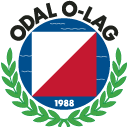 


Odal Orienteringslag

inviterer til Le Tour de GlåmdalTirsdag 26. mai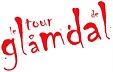 Corona-informasjon:På grunn av smittevernråd fra myndighetene er det kun mulig med forhåndspåmelding via Eventor eller på epost eller telefon. Ingen påmelding på arena. Maks 50 deltagere. Førstemann til mølla prinsippet. Husk avstandsregel og de som føler seg syke holder seg hjemme.Brikke skal steriliseres før start og ved mål. Ingen betaling ved samlingsplass. Startkontingent vil bli etterfakturert klubbvis. Konkurransen gjennomføres etter prinsippet kom-løp-dra hjem, ingen skal være på stedet lenger enn nødvendig.Ingen utlevering av strekktidslapper. Resultater vil bli publisert i Eventor.Løpstype: 	Mellomdistanse 		Frammøte:	Sør-Odal Kommunehus. Merket fra fv 175.Parkering:	Ved samlingsplassStart:		Merket til start. Ca 800 meter å gå. Fleksistart mellom kl 18:00 og 19:00. 
		Maks 3 	startende om gangen.Løyper / klasser / nivå:Startkontingent: 50 kr for voksne og 20 for barn under 17 år.Kart:		Damlitjennet
		Målestokk 1:7 500
		Ekvidistanse 5 mTerreng:	Stirikt med stort sett god løpbarhet.Påmelding: 	Påmelding gjøres via Eventor: https://eventor.orientering.no/Events/Show/13061
		Det er også mulig å melde seg på via email: oyvind.steinbekken@gmail.com eller på 		telefon 98023872.
	LengdeKlasserNivå4.2 kmH-16A/B, D-16A/B og 17-A/BAB2.0 kmH-16C, D-16C og 17-CC1.4 kmNN